MINUTA DE TRABAJO 1 DE LA COMISIÓN EDILICIA DE MERCADOS DEL H. AYUNTAMIENTO  CONSTITUCIONAL  DE SAN JUAN DE LOS LAGOS, JALISCO.En la ciudad de San Juan de los Lagos, Jalisco.  Siendo  las 1:00 trece horas del día  22  veintidos  de  noviembre del  2018, reunidos  en  el  palacio  municipal  de  este  H. Ayuntamiento  de San Juan de los Lagos, Jalisco, ubicada en la planta alta de Presidencia Municipal, en la calle Simón Hernández número  1 (uno), Colonia  Centro de ésta Ciudad, en mi carácter de Presidente de la Comisión Edilicia de Mercados del   H. Ayuntamiento Constitucional de San Juan de los Lagos, Jalisco; conforme al  articulo 8 punto 1 fracción 11 inciso e  y el artículo 25 de la Ley de Transparencia y Acceso a la Información Pública del Estado de Jalisco y sus Municipios, y en los términos del artículo 49 fracción 11 y IV de la  Ley  de  Gobierno  y  Administración  Pública  Municipal  del  Estado  de  Jalisco  y  sus Municipios; donde se les pide a los Munícipes  asistir puntualmente y permanecer en las sesiones del Ayuntamiento y a las reuniones de las Comisiones Edilicias de las que forme parte, e informar al Ayuntamiento y a la Sociedad de sus actividades , a través de la forma y mecanismos que establezcan los ordenamientos  municipales y, con el objeto de revisar la correspondencia  de la presente Comisión desarrollándose  bajo lo siguiente:ORDEN DEL DIA.l.	Lista de asistencia y declaratoria del Quórum Legal.11.	Aprobación  del  Orden  del Día.111.	Instalación de la Comisión .IV.	Clausura de la sesión.DESAHOGO .l.	LISTA DE ASISTENCIA Y DECLARATORIA DEL QUÓRUM LEGAL.En uso de la voz la Regidora  Mtra. Alma  Margarita  Noriega Guillén, en su carácter  de Presidente  de  la  Comisión  edilicia  de  Mercados , bajo  la  asistencia  solamente  de  lasuscrita que actúa en el levantamiento de la presente, como integrante único y presidenta de la comisión edilicia de Mercados , Regidor Mtra. Alma Margarita Noriega Guillén.Ante la asistencia de la suscrita y de conformidad a lo establecido en el reglamento interior del Municipio de San Juan de Los Lagos, Jalisco, se declara que por obviedad existe Quórum legal para sesionar; quedando instalada formalmente la comisión edilicia de Educación y dar cumplimiento a los ordenamientos estatales y municipales.11.          APROBACION DEL ORDEN DEL DÍA.Como Segundo Punto del Orden del Día, en uso de la voz de la Regidora Mtra. Alma Margarita Noriega Guillén en su carácter de Presidente de la Comisión Edilicia de Mercados pone a consideración y aprueba el orden del día propuesto, por lo que , sin ser sometido a votación por condición única.SE APRUEBA111.             INSTALACION DE LA COMISION.En el Desahogo del Tercer Punto del Orden del día, en uso de la vos de la Regidora Mtra. Alma Margarita Noriega Guillén, hago referencia y plasmo por el presente que se da por desahogado el orden del día.IV.     CLAUSURA DE LA SESION.En voz de la Regidora Mtra. Alma Margarita Noriega Guillén, en mi carácter de Presidente de la comisión de Mercados , informo que no existe algún tema a tratar .No existiendo ningún tema a tratar se da por clausurada la reunión de trabajo siendo las 1:20 trece horas con veinte minutos del día de hoy; firmando los que en ella intervinieron, quisieron y supieron hacerlo por y ante el Presidente de la Comisión Edilicia de Mercados de este H. Ayuntamiento .A T E N T A M E N T E:SAN JUAN DE LOS LAGOS, JALISCO, 22 VEINTIDOS DE NOVIEMBRE DE 2018."Año 2018, Centenario de la creación del Municipio de Puerto Val/arta y del XXX Aniversario del Nuevo Hospital Civil Guadalajaran.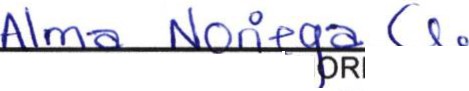 